Know the Warning Signs of Child Abuse & NeglectProvided Courtesy of BaiDos Project Management & Human Resource Assistancewww.baidos.netApril traditionally is Child Abuse Prevention MonthChild abuse and neglect crosses all boundaries – social, economic, racial and religious.  This resource is provided by BaiDos Project Management and Human Resource Assistance. Know the warning signs so that together we can protect all children, each being a gift from God.  Prepared by Mary Ann Hvizdos, Ph.D.April, 2015To Report Suspected AbusePennsylvaniaToll-Free: (800) 932-0313(Answers 24 hours/day)TDD: (866) 872-1677http://www.dpw.state.pa.us/forchildren/childwelfareservices/calltoreportchildabuse!/index.htm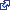 National Toll Free NumberChildhelp USA, 800-4-A-CHILD (800-422-4453)National Blue Sunday Day of Prayer for Abused Children is sponsored annually by the Nonprofit faith-based organization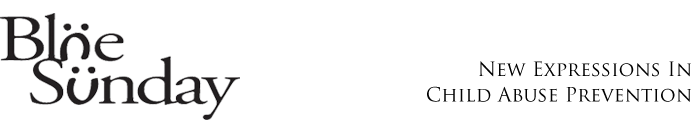 Signs of NeglectConsider the possibility of neglect when the child:Is frequently absent from schoolBegs or steals food or moneyLacks needed medical or dental care, immunizations, or glassesIs consistently dirty and has severe body odorLacks sufficient clothing for the weatherAbuses alcohol  or other drugsStates that there is no one at home to provide careConsider the possibility of neglect when the parent or other adult caregiver:Appears to be indifferent to the childSeems apathetic or depressedBehaves irrationally or in a bizarre mannerIs abusing alcohol or other drugsSigns of Sexual AbuseConsider the possibility of sexual abuse when the child:Has difficulty walking or sittingSuddenly refuses to change for gym or to participate in physical activitiesReports nightmares or bedwettingExperiences a sudden change in appetiteDemonstrates bizarre, sophisticated, or unusual sexual knowledge or behaviorBecomes pregnant or contracts a venereal disease, particularly if under age 14Runs awayReports sexual abuse by a parent or another adult caregiverAttaches very quickly to strangers or new adults in their environmentConsider the possibility of sexual abuse when the parent or other adult caregiver:Is unduly protective of the child or severely limits the child’s contact with other children, especially of the opposite sexIs secretive and isolatedIs jealous or controlling with family membersSigns of Emotional MaltreatmentConsider the possibility of emotional maltreatment when the child:Shows extremes in behavior, such as overly compliant or demanding behavior, extreme passivity, or aggressionIs either inappropriately adult (parenting other children, for example) or inappropriately infantile (frequently rocking or head-banging, for example)Is delayed in physical or emotional developmentHas attempted suicideReports a lack of attachment to the parentConsider the possibility of emotional maltreatment when the parent or other adult caregiver:Constantly blames, belittles, or berates the childIs unconcerned about the child and refuses to consider offers of help for the child’s problemsOvertly rejects the child